בס"ד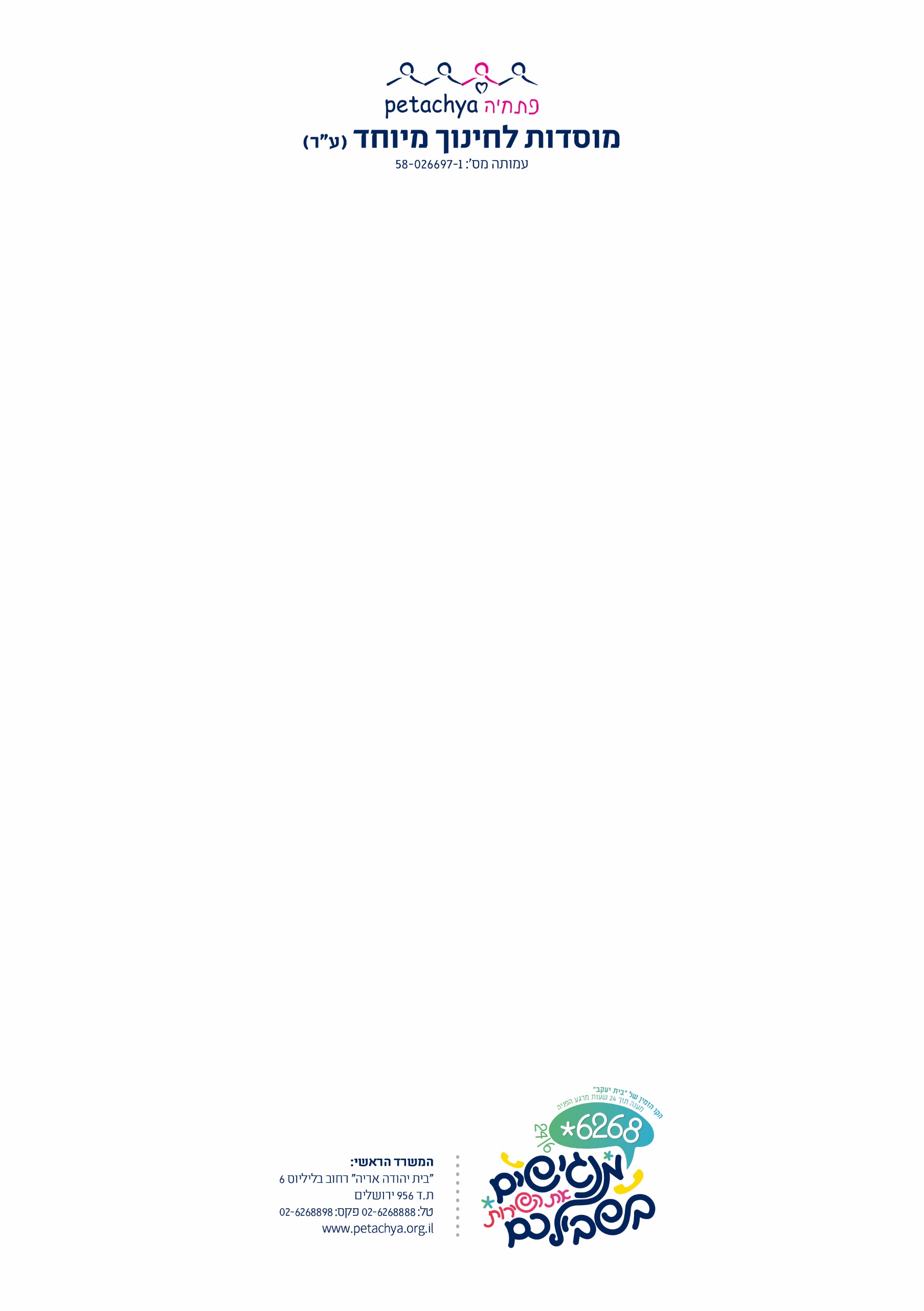 לכל המעוניןהנדון: שורץ חנה – המלצהחנה שוורץ מדריכת רב"ע בגני שפה לבנים במודיעין עיליתזכות היא לנו לעבוד במחיצתה של חנה ולהנות משירותיה הטוביםחנה, היא נכס לצוות! היא  בורכה בעין טובה הן באישיותה שמפרגנת ומוצאת נקודת זכות, והן בעין מקצועית חדה ורגישה.היא רואה את הילד, את היכולות, הקשיים ועירנית לסביבה ולקשיים שהיא מציבה, וביצירתיות  ונעימות סוללת דרך לעזרה וקידום.המרפאות מדגישות את היכולת של חנה להבין מיד את המצוקות שלהן והלבטים בשטח, היא מאתרת קשיים במהירות ומתאימה את הטיפול לילד ולמטפל.היא מלמדת את המודרכות גם לשאול את השאלות וגם נותנת תשובות מתוך סל הידע העצום שיש לה.ההדרכה שהיא נותנת הינה מעשית יורדת לשטח וראינו בע"ה תוצאות מיידיות.ההשתלמות "לומדים לחיות יחד" שהעבירה בגנים ובמעונות הצליחה לחולל שינוי מהותי  ולהפוך את הראיה של הצוות למעמיקה מקצועית וחיובית יותר. ההשתלמות הועברה בצורה של סדנא חוייתית במהלכה חווינו כולנו כיצד זה להיות ילד בחברה, במשחק, חשנו את הקשיים והפנמנו את  דרכי ההתערבות.  מרגש היה לראות נשים כשבועיים אחרי לידה מגיעות כדי לא להפסיד את החוויה החברתית שבמפגש.ארגז הכלים שהיא הקנתה לכל אחת מאיתנו, ארגז מלא כבד ויציב אך שימושי וידידותי.אשמח להמליץ גם בע"פ ציפי שרייבר